EN ESTA CLASE VAMOS A TRABAJAR CON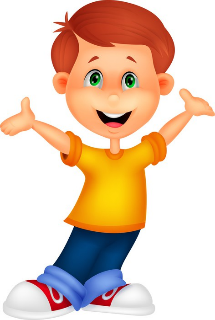 LOS SIGNOS: MAYOR – MENOR - IGUALRecuerdan que la última clase jugamos a la “Guerra de cartas” y el ganador es el que tiene el número mayor.Ejemplo:Podemos decir que la carta ganadora es la que tiene el número 150 porque es mayor que 120.A continuación copiamos en el cuaderno la explicación que sigue y las actividades.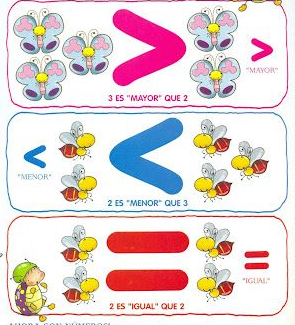 Por ejemplo: 120 < 150Esto se lee: 120 es menor que 150.160 > 140Esto se lee: 160 es mayor que 140.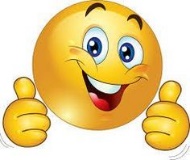 Una ayudita para recordarlo: Pensemos en la boquita abierta de un pajarito. Siempre se abre < hacia el número mayor, donde hay mayor cantidad de comida. Ej.    120 < 150   -      160 > 140Practicamos…Te dejo un link para poder jugarhttps://www.mundoprimaria.com/juegos-educativos/juegosmatematicas/juego-igual-mayor-menorCompletá en cada caso con un número mayor.100 + 10 <     120 + 10 <     120 - 20 < 